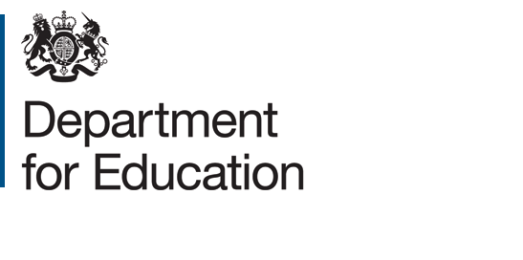 Q&A DocumentTitle: Research to understand schools’ recovery approaches from lost time in education as a result of the Covid-19 pandemicProject reference: DFERPPU 20-21/019Deadline for Expressions of Interest: 12:00 (midday) Monday 5th October 2020Questions and Answers:Q1. The EOI refers to the fact that the survey for this work will also be issued to a sample of schools which is part of a parallel study within the Department. Could you share further details of that study with us please e.g. its aims, the methods it intends to employ and the extent to which the design of the survey (to be used by each study) is expected to be the sole responsibility of this work, or a collaborative endeavour between the organisations leading the respective studies? A1. The aims of this partner study relate solely to measuring pupils’ attainment progress during the 20-21 academic year, i.e. – quantitatively measuring the scale of learning lost, as well as examining whether pupils are making academic progress over the course of the year. Further information about this study, including the ITT and contract, can be found here: https://www.contractsfinder.service.gov.uk/Notice/cc35d23c-ef2f-42ef-b145-4edaec0b2aa3We anticipate that the survey will be created from our side, to be shared with the partner organisation in order to be administered across the same platform. The data should then be shared back to our contractor for analysis; however, this is subject to change. So, bidders should outline they have capacity to construct a survey to administer to two samples, as well as collaborating findings between studies. Q2. We understand that nursery schools are not the current focus for the catch-up premium however could we just clarify whether or not they are considered in scope for this work? A2. We are not considering early years within the scope of this work. Q3. In the light of the impact of Covid-19 on conducting primary research within schools, earlier this year, does the Department foresee any circumstances in which fieldwork might be similarly restricted in future?  A3. We hope not – but we cannot discount this as a possibility. We will request from bidders at ITT stage to indicate how they might offer alternative methods for answering the research questions; however, this is not needed at EOI stage. Q4. For the quantitative survey – will the sample for this research be a subset of the parallel study or would the sample for this study be in addition? A4. The sample of the partner study will be drawn in addition to a sample drawn for this study. Q5. We would like to ask whether references can be submitted at this stage. The EOI document states that they are not required, but the form has a section to include them. A5. The reply form template gives the opportunity to add references if they are requested in the EOI advert document. For this expression of interest, as we’ve indicated in the EOI advert that references are not required, these are not necessary in your EOI response. 